Державна установа 
«Державна установа «Центр громадського здоров’я» Міністерства охорони здоров’я України» оголошує конкурс на відбір Консультанта з розробки сторінки Репозиторію на офіційному сайті Центрув рамках проекту «Посилення лікування ВІЛ-інфекції, спроможності лабораторної мережі, замісної підтримуючої терапії та програмного моніторингу в Україні в рамках Надзвичайної ініціативи Президента США з надання допомоги у боротьбі з ВІЛ/СНІД (PEPFAR)»Назва позиції: Консультант з розробки сторінки Репозиторію на офіційному сайті ЦентруПеріод надання послуг: липень-серпень 2022 р.Інформація щодо установи:Головним завданнями Державної установи «Центр громадського здоров’я Міністерства охорони здоров’я України» (далі – Центр) є діяльність у сфері громадського здоров’я. Центр виконує лікувально-профілактичні, науково-практичні та організаційно-методичні функції у сфері охорони здоров’я з метою забезпечення якості лікування хворих на cоціально-небезпечні захворювання, зокрема ВІЛ/СНІД, туберкульоз, наркозалежність, вірусні гепатити тощо, попередження захворювань в контексті розбудови системи громадського здоров’я. Центр приймає участь в розробці регуляторної політики і взаємодіє з іншими міністерствами, науково-дослідними установами, міжнародними установами та громадськими організаціями, що працюють в сфері громадського здоров’я та протидії соціально небезпечним захворюванням. Інформація про Репозиторій:Результати щодо діяльності Центру відображені на його офіційному сайті (https://www.phc.org.ua/ ). Оскільки Центр виконує також і науково-дослідницьку функцію наразі є необхідність у впорядкуванні усіх матеріалів, розміщених раніше на сайті Центру у відповідному розділі «Дослідження» (https://www.phc.org.ua/naukova-diyalnist/doslidzhennya ), шляхом створення та наповнення Репозиторію із переліком усіх досліджень та матеріалами по них (https://www.phc.org.ua/naukova-diyalnist/doslidzhennya/repozitoriy ).Завдання:Розробити код для функціонування Репозиторію з метою відображення результатів досліджень, які вже розміщенні на сайті Центру у відповідних розділах по аналогії до Репозиторію даних IBBS  (https://ibbs.phc.org.ua/data/ )Створити фільтри для сортування матеріалів досліджень за:Тематикою досліджень, відповідно до створених розділів на сайті ЦентруРокамиОрганізаціями-ВиконавцямиСтворити на сторінці Репозиторію гіпер-посилання на опис дослідженняЗабезпечити технічну можливість  завантаження матеріалів обраного дослідження зі сторінки Репозиторію.Надати послуги з тестування розробленої сторінки РепозиторіюВимоги до професійної компетентності:Вища освіта у галузі комп’ютерних систем;Досвід комерційної розробки веб сервісів;5+ років досвіду роботи з C#;3+ років досвіду роботи з JavaScript і TypeScript;Знання одного із front end фреймворків (Angular, React, Vue);Знання баз даних, MSSQL та NoSQL.Резюме мають бути надіслані на електронну адресу: vacancies@phc.org.ua. В темі листа, будь ласка, зазначте: «189-2022 - Консультант з розробки Репозиторію».Мова резюме: українська та англійська (обов’язково).Термін подання документів – до 19 липня 2022р., реєстрація документів 
завершується о 18:00.За результатами відбору резюме успішні кандидати будуть запрошені до участі у співбесіді. У зв’язку з великою кількістю заявок, ми будемо контактувати лише з кандидатами, запрошеними на співбесіду. Умови завдання та контракту можуть бути докладніше обговорені під час співбесіди.Державна установа «Центр громадського здоров’я Міністерства охорони здоров’я України»  залишає за собою право повторно розмістити оголошення про вакансію, скасувати конкурс на заміщення вакансії, запропонувати посаду зі зміненими обов’язками чи з іншою тривалістю контракту.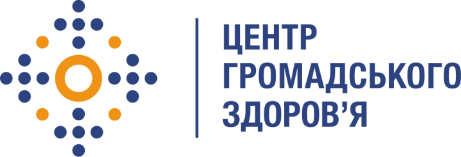 